Curriculum Vitae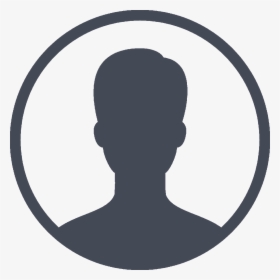 Name : Riya MalakarAddress : 22 R.C Banerjee Road,Kolkata – 700045Mail Id: riyamalakar@cvformat.co.inPhone No: +91 XXXXXXXXXXXWebsite: cvformat.co.inCareer Objective: -Using my skills and abilities appropriately in an organization, to meet my objectives and the standards of the company.Personal Details: -Name : Riya MalakarGender : FemaleDate of  Birth : 10/05/1994Father Name : Ram Prasad GhoshHobbies : Reading, Listen MusicQualification :- Secondary passed in 2015 with 65%.Higher Secondary Passed in 2017 with 80%.Bachelor of Commerce Passed in 2020 2nd Division.Current Pursing Master in Business administration. Responsibilities :-I learnt how to manage the books of accounts for the company. Got relevant skills in the management and balancing of accounting information in a company setting.Experience:-2020 to 2021 Punjab National Bank as a Accounting Executive. Achievement :-Employee of the year.Date : 15/04/2022										Signature						                 			